                                                                                                           ПРОЕКТ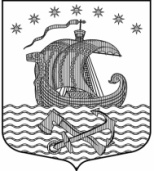 Администрациямуниципального образованияСвирицкое сельское поселениеВолховского муниципального районаЛенинградской областиПОСТАНОВЛЕНИЕот «__»_____ 2020 года                                                                                       № __                                                                         «Об утверждении административного регламента по осуществлению муниципального контроля за использованием и охраной недр при добыче общераспространенных полезных ископаемых, а также при строительстве подземных сооружений, не связанных с добычей полезных ископаемых, на территории муниципального образования Свирицкое сельское поселение Волховского муниципального района Ленинградской области»В соответствии с Федеральными законами от 06.10.2003 года № 131-ФЗ «Об общих принципах организации местного самоуправления в Российской Федерации», от 26.12.2008 года № 294-ФЗ «О защите прав юридических лиц и индивидуальных предпринимателей при осуществлении государственного контроля (надзора) и муниципального контроля», статьей 5 Закона РФ от 21.02.1992 года № 2395-1 «О недрах», руководствуясь Уставом муниципального образования Свирицкое  сельское поселение, администрация муниципального образования Свирицкое сельское поселение Волховского муниципального района Ленинградской области, ПОСТАНОВЛЯЕТ:1.Утвердить административный регламент по осуществлению муниципального контроля за использованием и охраной недр при добыче общераспространенных полезных ископаемых, а также при строительстве подземных сооружений, не связанных с добычей полезных ископаемых, на территории муниципального образования Свирицкое сельское поселение Волховского муниципального района Ленинградской области.2.Настоящее постановление подлежит официальному опубликованию в газете «Волховские огни» и размещению на официальном сайте администрации МО Свирицкое сельское поселение в сети «Интернет».3.Контроль за исполнением настоящего постановления оставляю за собой.Глава администрации                                                            В.А.АтамановаАдминистративный регламент по осуществлению муниципального контроля за использованием и охраной недр при добыче общераспространенных полезных ископаемых, а также при строительстве подземных сооружений, не связанных с добычей полезных ископаемых, на территории муниципального образования Свирицкое сельское поселение Волховского муниципального района Ленинградской областиРаздел 1. ОБЩИЕ ПОЛОЖЕНИЯ1.1.Наименование функции – «Муниципальный контроль за использованием и охраной недр при добыче общераспространенных полезных ископаемых, а также при строительстве подземных сооружений, не связанных с добычей полезных ископаемых» (далее - муниципальный контроль).Настоящим административным регламентом (далее – Регламент, административный регламент) регулируется осуществление муниципального контроля за использованием и охраной недр при добыче общераспространенных полезных ископаемых, а также при строительстве подземных сооружений, не связанных с добычей полезных ископаемых, на территории муниципального образования Свирицкое сельское поселение Волховского муниципального района Ленинградской области.1.2.Наименование органа местного самоуправления, осуществляющего муниципальный контроль – администрация муниципального образования Свирицкое сельское поселение Волховского муниципального района Ленинградской области  (далее – администрация).1.3.При осуществлении муниципального контроля орган муниципального контроля взаимодействует:-с органами прокуратуры по вопросам подготовки ежегодных планов проведения плановых проверок юридических лиц, рассмотрения предложений о проведении совместных плановых проверок, согласования внеплановых выездных проверок в соответствии с Федеральным законом от 26.12.2008 года № 294-ФЗ «О защите прав юридических лиц и индивидуальных предпринимателей при осуществлении государственного контроля (надзора) и муниципального контроля» (далее -  Закон № 294-ФЗ, Федеральный закон от 26.12.2008 № 294-ФЗ);-с органами исполнительной государственной власти Ленинградской области, осуществляющими региональный государственный контроль (надзор), путем проведения совместных плановых и (или) внеплановых проверок;-с органом, должностные лица которого уполномочены в соответствии с Кодексом Российской Федерации об административных правонарушениях составлять протоколы об административных правонарушениях в области использования и охраны недр при добыче общераспространенных полезных ископаемых, а также при строительстве подземных сооружений, не связанных с добычей полезных ископаемых, для решения вопросов о возбуждении дел об административных правонарушениях.1.4.Перечень нормативных правовых актов, регулирующих осуществление муниципального контроля:-Федеральный закон от 06.10.2003 года № 131-ФЗ «Об общих принципах организации местного самоуправления в Российской Федерации»;-Федеральный закон от 26.12.2008 года № 294-ФЗ «О защите прав юридических лиц и индивидуальных предпринимателей при осуществлении государственного контроля (надзора) и муниципального контроля»; -Федеральный закон от 21.02.1992 года № 2395-1 «О недрах»;-постановление Правительства РФ от 30.06.2010 года № 489 «Об утверждении Правил подготовки органами государственного контроля (надзора) и органами муниципального контроля ежегодных планов проведения плановых проверок юридических лиц и индивидуальных предпринимателей»;-приказ комитета по природным ресурсам Ленинградской области № 9 от 28.02.2014 года «Об утверждении Административного регламента по предоставлению комитетом по природным ресурсам Ленинградской области государственной услуги по предоставлению права пользования участком недр местного значения, содержащим месторождение общераспространенных полезных ископаемых и включенным в перечень участков недр местного значения;-распоряжение Министерства природных ресурсов Российской Федерации и администрации Ленинградской области от 14 марта 2005 года № 18-р/67-р «Об утверждении перечня общераспространенных полезных ископаемых по Ленинградской области»;-постановление администрации муниципального образования Свирицкое сельское поселение от 29 декабря 2011 года № 78 «Об утверждении Порядка организации разработки и утверждения административных регламентов исполнения функций и услуг, осуществляемых (предоставляемых) органами местного самоуправления муниципального образования Свирицкое сельское поселение Волховского муниципального района Ленинградской области».1.5.Предмет муниципального контроля.Предметом муниципального контроля является соблюдение юридическими лицами и индивидуальными предпринимателями требований, установленных федеральными законами и принимаемыми в соответствии с ними иными нормативными правовыми актами Российской Федерации, законами и иными нормативными правовыми актами Ленинградской области (далее - обязательные требования), требований, установленных муниципальными правовыми актами, в области использования и охраны недр при добыче общераспространенных полезных ископаемых, а также при строительстве подземных сооружений, не связанных с добычей полезных ископаемых.1.6.Права и обязанности должностных лиц при осуществлении муниципального контроля.1.6.1.Должностные лица имеют право:1)получать от юридических лиц, индивидуальных предпринимателей необходимые для рассмотрения в ходе проведения проверки документы и материалы по вопросам, подлежащим проверке, а также устные и письменные объяснения уполномоченных должностных лиц органа управления, организации, иных работников органа управления или организации по вопросам, подлежащим проверке;2)запрашивать и получать на основании мотивированных письменных запросов необходимую информацию и документы;3)обращаться в правоохранительные, контрольные и надзорные органы за оказанием содействия в предотвращении и (или) пресечении действий, препятствующих осуществлению муниципального контроля, а также в установлении лиц, виновных в нарушении законодательства в области использования и охраны недр при добыче общераспространенных полезных ископаемых, а также при строительстве подземных сооружений, не связанных с добычей полезных ископаемых;4)обжаловать действия (бездействие), повлекшие за собой нарушение прав должностных лиц, а также препятствующие исполнению ими должностных обязанностей;5)провести предварительную проверку поступившей информации, предусмотренной частью 2 статьи 10 Федерального закона Российской Федерации от 26.12.2008 года № 294-ФЗ в порядке, установленном законодательством Российской Федерации;6)обратиться в суд с иском о взыскании с гражданина, в том числе с юридического лица, индивидуального предпринимателя, расходов, понесенных органом муниципального контроля в связи с рассмотрением поступивших заявлений, обращений указанных лиц, если в заявлениях, обращениях были указаны заведомо ложные сведения;7)осуществлять иные права, предусмотренные Федеральным законом от 26.12.2008 года № 294-ФЗ. 1.6.2.Должностные лица обязаны:1)своевременно и в полной мере исполнять предоставленные в соответствии с законодательством Российской Федерации полномочия по предупреждению, выявлению и пресечению нарушений обязательных требований и (или) требований, установленных муниципальными правовыми актами;2)соблюдать законодательство Российской Федерации, права и законные интересы юридического лица, индивидуального предпринимателя, проверка которых проводится;3)проводить проверку на основании приказа руководителя органа муниципального контроля о ее проведении в соответствии с ее назначением;4)проводить проверку только во время исполнения служебных обязанностей, выездную проверку только при предъявлении служебных удостоверений, копии приказа руководителя, заместителя руководителя органа муниципального контроля и в случае, предусмотренном частью 5 статьи 10 Закона № 294-ФЗ, копии документа о согласовании проведения проверки с органами прокуратуры;5)не препятствовать руководителю, иному должностному лицу или уполномоченному представителю юридического лица, индивидуальному предпринимателю, его уполномоченному представителю присутствовать при проведении проверки и давать разъяснения по вопросам, относящимся к предмету проверки;6)предоставлять руководителю, иному должностному лицу или уполномоченному представителю юридического лица, индивидуальному предпринимателю, его уполномоченному представителю, присутствующим при проведении проверки, информацию и документы, относящиеся к предмету проверки;7)знакомить руководителя, иное должностное лицо или уполномоченного представителя юридического лица, индивидуального предпринимателя, его уполномоченного представителя с результатами проверки;8)знакомить руководителя, иное должностное лицо или уполномоченного представителя юридического лица, индивидуального предпринимателя, его уполномоченного представителя с документами и (или) информацией, полученными в рамках межведомственного информационного взаимодействия;9)выдавать предписания юридическому лицу, индивидуальному предпринимателю об устранении выявленных нарушений с указанием сроков их устранения;10)объявлять предостережения о недопустимости нарушения обязательных требований, требований, установленных муниципальными правовыми актами, в порядке, установленном частями 5 - 7 статьи 8.2 Закона № 294-ФЗ;11)учитывать при определении мер, принимаемых по фактам выявленных нарушений, соответствие указанных мер тяжести нарушений, их потенциальной опасности для жизни, здоровья людей, для животных, растений, окружающей среды, объектов культурного наследия (памятников истории и культуры) народов Российской Федерации, музейных предметов и музейных коллекций, включенных в состав Музейного фонда Российской Федерации, особо ценных, в том числе уникальных, документов Архивного фонда Российской Федерации, документов, имеющих особое историческое, научное, культурное значение, входящих в состав национального библиотечного фонда, безопасности государства, для возникновения чрезвычайных ситуаций природного и техногенного характера, а также не допускать необоснованное ограничение прав и законных интересов граждан, в том числе индивидуальных предпринимателей, юридических лиц;12)доказывать обоснованность своих действий при их обжаловании юридическими лицами, индивидуальными предпринимателями в порядке, установленном законодательством Российской Федерации;13)соблюдать сроки проведения проверки, установленные законодательством;14)не требовать от юридического лица, индивидуального предпринимателя документы и иные сведения, представление которых не предусмотрено законодательством Российской Федерации;15)истребовать в рамках межведомственного информационного взаимодействия документы и (или) информацию, включенные в перечень документов и (или) информации, запрашиваемых и получаемых в рамках межведомственного информационного взаимодействия органами государственного контроля (надзора), органами муниципального контроля при организации и проведении проверок от иных государственных органов, органов местного самоуправления либо подведомственных государственным органам или органам местного самоуправления организаций, в распоряжении которых находятся эти документы и (или) информация, утвержденный распоряжением Правительства Российской Федерации от 19 апреля 2016 года № 724-р (далее - межведомственный перечень), от иных органов местного самоуправления, государственных органов либо подведомственных государственным органам или органам местного самоуправления организаций, в распоряжении которых находятся указанные документы. Запрещается требовать от юридического лица, индивидуального предпринимателя представления документов и (или) информации, включая разрешительные документы, имеющиеся в распоряжении иных органов местного самоуправления, государственных органов либо подведомственных государственным органам или органам местного самоуправления организаций, включенные в межведомственный перечень;16)не требовать от юридического лица, индивидуального предпринимателя представления документов, информации до даты начала проведения проверки, а также документы и (или) информацию, представленные ими в ходе проведения документарной проверки;17)перед началом проведения выездной проверки по просьбе руководителя, иного должностного лица или уполномоченного представителя юридического лица, индивидуального предпринимателя, его уполномоченного представителя ознакомить их с положениями настоящего административного регламента;18)осуществлять запись о проведенной проверке в журнале учета проверок у юридического лица, индивидуального предпринимателя (при его наличии);19)принять меры по контролю за устранением выявленных нарушений, их предупреждению, предотвращению возможного причинения вреда жизни, здоровью граждан, вреда животным, растениям, окружающей среде, объектам культурного наследия (памятникам истории и культуры) народов Российской Федерации, музейным предметам и музейным коллекциям, включенным в состав Музейного фонда Российской Федерации, особо ценным, в том числе уникальным, документам Архивного фонда Российской Федерации, документам, имеющим особое историческое, научное, культурное значение, входящим в состав национального библиотечного фонда, обеспечению безопасности государства, предупреждению возникновения чрезвычайных ситуаций природного и техногенного характера, а также меры по привлечению лиц, допустивших выявленные нарушения, к ответственности;20)незамедлительно принять меры по недопущению причинения вреда или прекращению его причинения в случае, установленном частью 2 статьи 17 Закона № 294-ФЗ;21)довести до сведения граждан, юридических лиц, индивидуальных предпринимателей любым доступным способом информацию о наличии угрозы причинения вреда и способах его предотвращения;22)осуществлять в пределах компетенции органа муниципального контроля мероприятия по контролю без взаимодействия с юридическими лицами, индивидуальными предпринимателями в порядке, установленном статьей 8.3 Закона № 294-ФЗ;23)перед проведением плановой проверки разъяснять руководителю, иному должностному лицу или уполномоченному представителю юридического лица, индивидуальному предпринимателю, его уполномоченному представителю содержание положений статьи 26.1 Закона № 294-ФЗ;23)осуществлять меры по организации и проведению мероприятий, направленных на профилактику нарушений обязательных требований, требований, установленных муниципальными правовыми актами, предусмотренные статьей 8.2 Закона № 294-ФЗ;24)соблюдать иные требования, установленные Законом № 294-ФЗ.1.7.Права и обязанности лиц, в отношении которых осуществляются мероприятия по муниципальному контролю.1.7.1.Индивидуальный предприниматель и (или) его уполномоченный представитель, руководитель, иное должностное лицо и (или) уполномоченный представитель юридического лица, имеют право:1)непосредственно присутствовать при проведении проверки;2)давать объяснения по вопросам, относящимся к предмету проверки;3)получать от органа муниципального контроля, его должностных лиц информацию, которая относится к предмету проверки и предоставление которой предусмотрено Федеральным законом от 26.12.2008 № 294-ФЗ;4)знакомиться с результатами проверки и указывать в акте проверки о своем ознакомлении с результатами проверки, согласии или несогласии с ними, а также с отдельными действиями должностных лиц органа муниципального контроля;5)юридическое лицо, индивидуальный предприниматель, проверка которых проводилась, в случае несогласия с фактами, выводами, предложениями, изложенными в акте проверки, либо с выданным предписанием об устранении выявленных нарушений в течение пятнадцати дней с даты получения акта проверки вправе представить в орган муниципального контроля в письменной форме возражения в отношении акта проверки и (или) выданного предписания об устранении выявленных нарушений в целом или его отдельных положений. При этом юридическое лицо, индивидуальный предприниматель вправе приложить к таким возражениям документы, подтверждающие обоснованность таких возражений, или их заверенные копии либо в согласованный срок передать их в орган муниципального контроля. Указанные документы могут быть направлены в форме электронных документов (пакета электронных документов), подписанных усиленной квалифицированной электронной подписью проверяемого лица;6)обжаловать действия (бездействие) должностных лиц органа муниципального контроля, повлекшие за собой нарушение прав юридического лица при проведении проверки, в административном и (или) судебном порядке в соответствии с законодательством Российской Федерации.7)юридическое лицо, индивидуальный предприниматель вправе подать в орган муниципального контроля заявление об исключении из ежегодного плана проведения плановых проверок проверки в отношении их, если полагают, что проверка включена в ежегодный план проведения плановых проверок в нарушение положений статьи 26.1 Федерального закона от 26.12.2008 года № 294-ФЗ;8)знакомиться с документами и (или) информацией, полученными органом муниципального контроля в рамках межведомственного информационного взаимодействия от иных государственных органов, органов местного самоуправления либо подведомственных государственным органам или органам местного самоуправления организаций, в распоряжении которых находятся эти документы и (или) информация;9)представлять документы и (или) информацию, запрашиваемые в рамках межведомственного информационного взаимодействия, в орган муниципального контроля по собственной инициативе;10)представить указанные в запросе документы в форме электронных документов, подписанных усиленной квалифицированной электронной подписью;11)осуществлять иные права, предусмотренные Законом № 294-ФЗ.1.7.2.Индивидуальный предприниматель и его уполномоченный представитель, руководитель и иное должностное лицо или уполномоченный представитель юридического лица, обязаны:1)обеспечить беспрепятственный доступ должностного лица, осуществляющего проверку, к месту проверки;2)направить в орган муниципального контроля указанные в мотивированном запросе документы в течение десяти рабочих дней со дня получения запроса;3)исполнить в установленный срок предписание органа муниципального контроля об устранении выявленных нарушений обязательных требований, требований, установленных муниципальными правовыми актами;4)предоставить должностным лицам органа муниципального контроля, проводящим выездную проверку, возможность ознакомиться с документами, связанными с целями, задачами и предметом выездной проверки, в случае, если выездной проверке не предшествовало проведение документарной проверки;5)соблюдать иные требования, установленные Федеральным законом от 26.12.2008 № 294-ФЗ.При проведении проверки юридическое лицо и индивидуальный предприниматель обязаны обеспечить присутствие руководителей, иных должностных лиц или уполномоченных представителей, ответственных за организацию и проведение мероприятий по выполнению обязательных требований, требований, установленных муниципальными правовыми актами.1.8.Описание результата осуществления муниципального контроля.Результатом осуществления муниципального контроля является:-составление акта проверки органа муниципального контроля по форме, согласно приложению 2 настоящего административного регламента;-в случае выявления нарушений обязательных требований, требований, установленных муниципальными правовыми актами, выдается предписание об устранении выявленных нарушений с указанием сроков их устранения (по форме, согласно приложению 3 настоящего административного регламента), направляются материалы о выявленных нарушениях в орган, должностные лица которого уполномочены в соответствии с Кодексом Российской Федерации об административных правонарушениях, Областным законом Ленинградской области от 02.07.2003 года № 47-оз (ред. от 20.01.2020 года) "Об административных правонарушениях" составлять протоколы об административных правонарушениях в области использования и охраны недр при добыче общераспространенных полезных ископаемых, а также при строительстве подземных сооружений, не связанных с добычей полезных ископаемых (в случае выявления фактов нарушения обязательных требований, требований, установленных муниципальными правовыми актами, содержащих признаки административного правонарушения).1.9.Исчерпывающий перечень документов и (или) информации, необходимых для осуществления муниципального контроля и достижения целей и задач проведения проверки.1.9.1.Исчерпывающий перечень документов и (или) информации, истребуемых в ходе проверки лично у проверяемого юридического лица, индивидуального предпринимателя:1)правоустанавливающие документы юридического лица, индивидуального предпринимателя;2)решение о назначении или об избрании либо приказ о назначении физического лица на должность, в соответствии с которым такое физическое лицо обладает правом действовать от имени проверяемого юридического лица без доверенности;3)документ, подтверждающий полномочия представителя проверяемого юридического лица, индивидуального предпринимателя при осуществлении мероприятий по муниципальному контролю (оформленная в соответствии с законодательством Российской Федерации доверенность, заверенная печатью проверяемого юридического лица (при наличии печати) и подписанная его руководителем или уполномоченным этим руководителем лицом (для юридических лиц) либо оформленная в соответствии с законодательством Российской Федерации доверенность (для индивидуальных предпринимателей);4)журнал учета проверок (при наличии);5)правоустанавливающие документы на земельный участок;6)правоустанавливающие документы на объекты недвижимости;7)договор аренды, заключенный с фактическим пользователем земельного участка (при наличии);8)информация о мероприятиях, снижающих негативное воздействие на окружающую среду при добыче общераспространенных полезных ископаемых.1.9.2.Исчерпывающий перечень документов и (или) информации, запрашиваемых и получаемых в ходе проверки в рамках межведомственного информационного взаимодействия от иных органов местного самоуправления, государственных органов, либо подведомственных государственным органам или органам местного самоуправления организаций, в соответствии с межведомственным перечнем:1)сведения из Единого государственного реестра юридических лиц;2)сведения из Единого государственного реестра индивидуальных предпринимателей;3)выписка из Единого государственного реестра недвижимости об объекте недвижимости;4)выписка из Единого государственного реестра недвижимости о переходе прав на объект недвижимости;5)сведения из единого государственного реестра лицензий на пользование недрами.Раздел 2. ТРЕБОВАНИЯ К ОСУЩЕСТВЛЕНИЮ МУНИЦИПАЛЬНОГО КОНТРОЛЯ2.1.Порядок информирования об исполнении функции.2.1.1.Информация об исполнении функции предоставляется юридическим и физическим лицам, индивидуальным предпринимателям (далее - заявители):-при личном обращении в органы муниципального контроля;-путем размещения на информационных стендах в помещении органа муниципального контроля;-с использованием средств телефонной связи;-с использованием средств электронной связи;-с использованием средств почтовой связи.Местонахождение, график работы, номера телефонов, электронная почта органов муниципального контроля:187422, Ленинградская область, Волховский район, п. Свирица, ул. Новая Свирица, д.38;график работы: с понедельника по четверг - с 08:00 до 17:00, в пятницу и предпраздничные дни - с 08:00 до 16:00, перерыв - с 13:00 до 14:00;номер справочного телефона органа муниципального контроля: 8(81363)44-225, 8(81363)44-222;электронная почта органа муниципального контроля: sviricaadm@mail.ru2.1.2.Для обеспечения информирования о порядке осуществления муниципального контроля представляется следующая информация:-наименование органа муниципального контроля;-почтовый адрес органа муниципального контроля;-номера телефонов, адреса электронной почты органа муниципального контроля, должностных лиц;-график (режим) работы органа муниципального контроля, должностных лиц;-порядок обжалования актов (решений) органа муниципального контроля, действий или бездействия его должностных лиц;-перечень и извлечения из нормативных правовых актов, регулирующих осуществление муниципального контроля.2.1.3.Информирование заявителей осуществляется в устной или письменной форме, в электронном виде.Основными требованиями к информированию заявителей являются:-достоверность предоставляемой информации;-четкость в изложении информации;-полнота информирования;-удобство и доступность получения информации.2.1.3.1.Устное информирование осуществляется при обращении заявителя за информацией лично или по телефону.Устные ответы должны быть корректными, простыми для понимания, не допускающими двоякого толкования. Должностные лица, осуществляющие консультирование, дают ответ самостоятельно, внимательно и доброжелательно относятся к обратившимся заинтересованным лицам, с уважением их чести и достоинства.В случае если для устного ответа требуется продолжительное время или если заинтересованное лицо не удовлетворено полученной информацией, заинтересованным лицам предлагается обратиться за информацией в письменном виде либо назначается другое удобное для заинтересованных лиц время для более подробного устного консультирования.В случае, если осуществляющее консультирование должностное лицо не обладает необходимой информацией, то вопрос может переадресовываться другому должностному лицу, либо до заинтересованного лица доводится информация об организациях, структурных подразделениях, должностных лицах, которые располагают необходимыми сведениями.Сотрудник органа муниципального контроля, осуществляющий индивидуальное устное информирование, должен принять все необходимые меры для предоставления полного и оперативного ответа на поставленные вопросы, в том числе с привлечением других сотрудников органа муниципального контроля.Время ожидания заявителя при индивидуальном устном информировании не может превышать 15 минут.Если для подготовки ответа требуется продолжительное время, сотрудник органа муниципального контроля, осуществляющий индивидуальное устное информирование, предлагает заявителю обратиться за необходимой информацией в письменном виде.2.1.3.2.Индивидуальное письменное информирование при обращении заявителя в орган муниципального контроля осуществляется путем направления ответа почтовым отправлением.При поступлении письменного запроса руководитель органа муниципального контроля, его заместитель определяют непосредственного исполнителя для подготовки ответа.Ответ на обращение заявителя предоставляется в простой, четкой и понятной форме с указанием фамилии и номера телефона исполнителя за подписью главы администрации муниципального образования Свирицкое сельское поселение Волховского муниципального района Ленинградской области.Ответ направляется в письменном виде по почтовому адресу, указанному в обращении.Письменные обращения физических лиц рассматриваются в соответствии с Федеральным законом от 02.05.2006 года № 59-ФЗ «О порядке рассмотрения обращений граждан Российской Федерации».2.1.3.2.При информировании по электронной почте ответ на обращение направляется на электронный адрес заявителя либо на иной адрес, указанный в обращении, в срок, не превышающий 30 дней со дня регистрации обращения в органе муниципального контроля.2.1.4.На информационных стендах органа муниципального контроля размещается следующая информация:-режим работы органа муниципального контроля;-номера кабинетов, где проводятся прием и информирование заявителей, фамилии, имена, отчества и должности специалистов, осуществляющих прием и информирование заявителей;-номера телефонов, факса, адреса электронной почты органа муниципального контроля, официального сайта муниципального образования Свирицкое сельское поселение Волховского муниципального района Ленинградской области в информационно-телекоммуникационной сети «Интернет»;-информация о законодательстве в области использования и охраны недр при добыче общераспространенных полезных ископаемых, а также при строительстве подземных сооружений, не связанных с добычей полезных ископаемых;-настоящий административный регламент.2.1.5.Информация о порядке осуществления муниципального контроля размещается на официальном сайте муниципального образования Свирицкое сельское поселение Волховского муниципального района Ленинградской области в сети «Интернет».2.2.Срок проведения каждой из проверок, предусмотренных статьями 11 и 12 Федерального закона от 26.12.2008 года № 294-ФЗ, не могут превышать двадцать рабочих дней.В отношении одного субъекта малого предпринимательства общий срок проведения плановых выездных проверок не может превышать пятьдесят часов для малого предприятия и пятнадцать часов для микропредприятия в год.В исключительных случаях, связанных с необходимостью проведения сложных и (или) длительных исследований, испытаний, специальных экспертиз и расследований на основании мотивированных предложений должностных лиц органа муниципального контроля, проводящих выездную плановую проверку, срок проведения выездной плановой проверки может быть продлен по распоряжению главы администрации или лица, исполняющего его обязанности на период временного отсутствия, но не более чем на двадцать рабочих дней, в отношении малых предприятий не более чем на пятьдесят часов, микропредприятий не более чем на пятнадцать часов.В случае необходимости при проведении плановой выездной проверки субъекта малого предпринимательства получения документов и (или) информации в рамках межведомственного информационного взаимодействия проведение такой проверки может быть приостановлено по распоряжению главы администрации или лица, исполняющего его обязанности на период временного отсутствия, на срок, необходимый для осуществления межведомственного информационного взаимодействия, но не более чем на десять рабочих дней. Повторное приостановление проведения проверки не допускается.Проверяемое лицо информируется о продлении срока проверки, приостановлении проверки в письменной форме, а также посредством телефонной или факсимильной связи, электронной почты не позднее дня, следующего за днем подписания соответствующего распоряжения.2.3.Плата за услуги участвующих в исполнении муниципальной функции экспертов, экспертных и иных организаций, привлеченных к проведению мероприятий по контролю, с лица, в отношении которого проводятся мероприятия по контролю, не взимается.Раздел 3. СОСТАВ, ПОСЛЕДОВАТЕЛЬНОСТЬ И СРОКИ ВЫПОЛНЕНИЯ АМИНИСТРАТИВНЫХ ПРОЦЕДУР, ТРЕБОВАНИЙ К ПОРЯДКУ ИХ ВЫПОЛНЕНИЯ, В ТОМ ЧИСЛЕ ОСОБЕННОСТЕЙ ВЫПОЛНЕНИЯ АДМИНИСТРАТИВНЫХ ПРОЦЕДУР В ЭЛЕКТРОННОЙ ФОРМЕ3.1.Осуществление муниципального контроля включает в себя следующие административные процедуры:-планирование проверок соблюдения юридическими лицами и индивидуальными предпринимателями законодательства в области использования и охраны недр при добыче общераспространенных полезных ископаемых, а также при строительстве подземных сооружений, не связанных с добычей полезных ископаемых;-издание распоряжения о проведении проверки;-согласование внеплановой выездной проверки с прокуратурой Волховского района в случае, если проверка подлежит согласованию с органами прокуратуры;-проведение проверки и оформление ее результатов.Блок-схема осуществления муниципального контроля приведена в приложении № 1 к настоящему Регламенту.3.2.Максимальный срок выполнения муниципального контроля установлен в 2.2. настоящего Регламента.3.3.Административная процедура планирования проверок соблюдения юридическими лицами и индивидуальными предпринимателями законодательства в области использования и охраны недр при добыче общераспространенных полезных ископаемых, а также при строительстве подземных сооружений, не связанных с добычей полезных ископаемых, включает в себя следующие мероприятия:3.3.1.В срок до 1 сентября года, предшествующего году проведения плановых проверок, органы муниципального контроля направляют в установленном порядке проекты ежегодных планов проведения плановых проверок в органы прокуратуры.3.3.2.Орган муниципального контроля рассматривает предложения органов прокуратуры и по итогам их рассмотрения направляют в органы прокуратуры в срок до 1 ноября года, предшествующего году проведения плановых проверок, утвержденные ежегодные планы проведения плановых проверок.Порядок подготовки ежегодного плана проведения плановых проверок, его представления в органы прокуратуры и согласования, а также типовая форма ежегодного плана проведения плановых проверок установлены постановлением Правительства РФ от 30.06.2010 года № 489 «Об утверждении Правил подготовки органами государственного контроля (надзора) и органами муниципального контроля ежегодных планов проведения плановых проверок юридических лиц и индивидуальных предпринимателей».3.3.3.Основанием для включения плановой проверки в план плановых проверок является истечение трех лет со дня государственной регистрации юридического лица, индивидуального предпринимателя либо со дня окончания проведения последней плановой проверки юридического лица, индивидуального предпринимателя.3.3.4.Приостановление исполнения административной процедуры возможно в случаях и порядке, предусмотренных требованиями статьи 13 Федерального закона № 294-ФЗ.3.3.5.Результатом исполнения административной процедуры планирования проверок соблюдения юридическими лицами и индивидуальными предпринимателями законодательства в области использования и охраны недр при добыче общераспространенных полезных ископаемых, а так же при строительстве подземных сооружений, не связанных с добычей полезных ископаемых является утвержденный руководителем органа муниципального контроля ежегодный план проведения проверок юридических лиц и индивидуальных предпринимателей. 3.4.Основанием для начала административной процедуры издания распоряжения главой администрации о проведении проверки являются:-начало трехнедельного срока до даты начала проверки, указанной в ежегодном плане проверок юридических лиц и индивидуальных предпринимателей;-наличие оснований для проведения внеплановой проверки, указанных в пункте 3.4.1 настоящего административного регламента.3.4.1.Основанием для издания распоряжения главы администрации или лица, исполняющего его обязанности на период временного отсутствия, о проведении внеплановой проверки является (далее - распоряжение о проведении проверки):3.4.1.1.Истечение срока исполнения ранее выданного предписания об устранении выявленного нарушения обязательных требований, требований, установленных муниципальными правовыми актами.3.4.1.2.Мотивированное представление должностного лица органа муниципального контроля по результатам анализа результатов мероприятий по контролю без взаимодействия с юридическими лицами, индивидуальными предпринимателями, рассмотрения или предварительной проверки поступивших в орган муниципального контроля обращений и заявлений граждан, в том числе индивидуальных предпринимателей, юридических лиц, информации от органов государственной власти, органов местного самоуправления, из средств массовой информации о следующих фактах:а)возникновение угрозы причинения вреда жизни, здоровью граждан, вреда животным, растениям, окружающей среде, объектам культурного наследия (памятникам истории и культуры) народов Российской Федерации, музейным предметам и музейным коллекциям, включенным в состав Музейного фонда Российской Федерации, особо ценным, в том числе уникальным, документам Архивного фонда Российской Федерации, документам, имеющим особое историческое, научное, культурное значение, входящим в состав национального библиотечного фонда, безопасности государства, а также угрозы чрезвычайных ситуаций природного и техногенного характера;б)причинение вреда жизни, здоровью граждан, вреда животным, растениям, окружающей среде, объектам культурного наследия (памятникам истории и культуры) народов Российской Федерации, музейным предметам и музейным коллекциям, включенным в состав Музейного фонда Российской Федерации, особо ценным, в том числе уникальным, документам Архивного фонда Российской Федерации, документам, имеющим особое историческое, научное, культурное значение, входящим в состав национального библиотечного фонда, безопасности государства, а также возникновение чрезвычайных ситуаций природного и техногенного характера.3.4.2.Обращения и заявления, не позволяющие установить лицо, обратившееся в орган муниципального контроля, а также обращения и заявления, не содержащие сведения о фактах, указанных в подпункте 3.4.1.2. настоящего Регламента, не могут служить основанием для проведения внеплановой проверки.В случае если изложенная в обращении или заявлении информация может в соответствии с подпунктом 3.4.1.2. Регламента являться основанием для проведения внеплановой проверки, должностное лицо органа муниципального контроля при наличии у него обоснованных сомнений в авторстве обращения или заявления обязано принять разумные меры к установлению обратившегося лица.Обращения и заявления, направленные заявителем в форме электронных документов, могут служить основанием для проведения внеплановой проверки только при условии, что они были направлены заявителем с использованием средств информационно-коммуникационных технологий, предусматривающих обязательную авторизацию заявителя в единой системе идентификации и аутентификации.При рассмотрении обращений и заявлений, информации о фактах, указанных в п. 3.4.1.2. Регламента, должны учитываться результаты рассмотрения ранее поступивших подобных обращений и заявлений, информации, а также результаты ранее проведенных мероприятий по контролю в отношении соответствующих юридических лиц, индивидуальных предпринимателей.3.4.3.При отсутствии достоверной информации о лице, допустившем нарушение обязательных требований, требований, установленных муниципальными правовыми актами, достаточных данных о фактах, указанных в п. 3.4.1.2. Регламента, уполномоченными должностными лицами органа муниципального контроля может быть проведена предварительная проверка поступившей информации, в ходе которой принимаются меры по запросу дополнительных сведений и материалов (в том числе в устном порядке) у лиц, направивших заявления и обращения, представивших информацию, проводится рассмотрение документов юридического лица, индивидуального предпринимателя, имеющихся в распоряжении органа муниципального контроля, при необходимости проводятся мероприятия по контролю без взаимодействия с юридическими лицами, индивидуальными предпринимателями и без возложения на указанных лиц обязанности по представлению информации и исполнению требований органов муниципального контроля. В рамках предварительной проверки у юридического лица, индивидуального предпринимателя могут быть запрошены пояснения в отношении полученной информации, но представление таких пояснений и иных документов не является обязательным.При выявлении по результатам предварительной проверки лиц, допустивших нарушение обязательных требований, требований, установленных муниципальными правовыми актами, получении достаточных данных о фактах, указанных в п. 3.4.1.2. Регламента, уполномоченное должностное лицо органа муниципального контроля подготавливает мотивированное представление о назначении внеплановой проверки. По результатам предварительной проверки меры по привлечению юридического лица, индивидуального предпринимателя к ответственности не принимаются.По решению руководителя, заместителя руководителя органа муниципального контроля предварительная проверка, внеплановая проверка прекращаются, если после начала соответствующей проверки выявлена анонимность обращения или заявления, явившихся поводом для ее организации, либо установлены заведомо недостоверные сведения, содержащиеся в обращении или заявлении.3.4.4.Проверка проводится на основании распоряжения о проведении проверки.За 10 рабочих дней до даты начала плановой проверки, определенной ежегодным планом проверок, либо не позднее двух рабочих дней с момента получения документов, которые содержат сведения, являющиеся основанием для проведения внеплановой проверки, должностное лицо органа муниципального контроля, ответственное за организацию проведения проверки, готовит и направляет главе администрации или лицу, исполняющему его обязанности на период временного отсутствия, на подпись проект распоряжения о проведении проверки в двух экземплярах по типовой форме, утвержденной приказом Министерства экономического развития Российской Федерации от 30 апреля 2009 года года № 141 «О реализации положений Федерального закона «О защите прав юридических лиц и индивидуальных предпринимателей при осуществлении государственного контроля (надзора) и муниципального контроля» (далее – приказ МЭР РФ № 141).3.4.5.Результатом исполнения административной процедуры издания распоряжения о проведении проверки является подписанное главой администрации или лицом, исполняющим его обязанности на период временного отсутствия, распоряжение о проведении проверки в отношении конкретного юридического лица или индивидуального предпринимателя.3.4.6.Сроки исполнения административной процедуры издания распоряжения о проведении проверки в отношении юридического лица или индивидуального предпринимателя.3.4.6.1.Распоряжение о проведении плановой проверки издается не менее чем за 10 рабочих дней до дня начала проверки.3.4.6.2.Распоряжение о проведении внеплановой выездной проверки издается не позднее трех рабочих дней с момента получения документов, которые содержат сведения, являющиеся основанием для проведения внеплановой выездной проверки.3.5.Основанием для начала административной процедуры согласования внеплановой выездной проверки с органами прокуратуры является поступление в орган муниципального контроля информации о фактах, предусмотренных п.п. «а», «б» п. 2 ч. 2 ст. 10 Федерального закона от 26.12.2008 года № 294-ФЗ, а также распоряжение о проведении внеплановой проверки в отношении юридического лица или индивидуального предпринимателя.3.5.1.В день подписания распоряжения о проведении внеплановой выездной проверки в целях согласования ее проведения орган муниципального контроля представляет либо направляет заказным почтовым отправлением с уведомлением о вручении или в форме электронного документа, подписанного усиленной квалифицированной электронной подписью, в прокуратуру Волховского района по месту осуществления деятельности юридического лица, индивидуального предпринимателя заявление о согласовании проведения внеплановой выездной проверки по форме, утвержденной приказом МЭР РФ № 141. К этому заявлению прилагаются копия распоряжения о проведении внеплановой выездной проверки и документы, которые содержат сведения, послужившие основанием для ее проведения.3.5.2.Если основанием для проведения внеплановой выездной проверки является причинение вреда жизни, здоровью граждан, вреда животным, растениям, окружающей среде, объектам культурного наследия (памятникам истории и культуры) народов Российской Федерации, музейным предметам и музейным коллекциям, включенным в состав Музейного фонда Российской Федерации, особо ценным, в том числе уникальным, документам Архивного фонда Российской Федерации, документам, имеющим особое историческое, научное, культурное значение, входящим в состав национального библиотечного фонда, безопасности государства, а также возникновение чрезвычайных ситуаций природного и техногенного характера, обнаружение нарушений обязательных требований и требований, установленных муниципальными правовыми актами, в момент совершения таких нарушений в связи с необходимостью принятия неотложных мер орган муниципального контроля вправе приступить к проведению внеплановой выездной проверки незамедлительно с извещением прокуратуры Волховского района о проведении мероприятий по контролю посредством направления документов, предусмотренных ч. 6 и 7 ст. 10 Федерального закона от 26.12.2008 № 294-ФЗ, в прокуратуру Волховского района в течение двадцати четырех часов.3.5.3.Результатом исполнения административной процедуры согласования внеплановой выездной проверки с прокуратурой Волховского района (при проверках юридических лиц и индивидуальных предпринимателей) являются решение о согласовании проведения внеплановой выездной проверки либо отказ в согласовании ее проведения.3.6.Основанием для начала административной процедуры проведения проверки и оформления ее результатов является:-при проведении плановой проверки юридического лица, индивидуального предпринимателя - распоряжение о проведении плановой проверки;-при проведении внеплановой проверки юридического лица, индивидуального предпринимателя - распоряжение о проведении внеплановой проверки, а также согласование проведения проверки, полученное от прокуратуры Волховского района (в случае, если проверка подлежит согласованию с органами прокуратуры).3.6.1.Проведение проверки осуществляется должностным лицом (должностными лицами) органа муниципального контроля, указанным в распоряжении о проведении проверки.Должностным лицом органа муниципального контроля, ответственным за проведение документарной проверки, является должностное лицо органа муниципального контроля, уполномоченное главой администрации или лицом, исполняющим его обязанности на период временного отсутствия, на проведение проверки (далее - проверяющий).3.6.2.Проверка проводится в сроки, указанные в приказе о проведении проверки.3.6.3.О проведении плановой проверки юридическое лицо, индивидуальный предприниматель уведомляются органом муниципального контроля не позднее чем за три рабочих дня до начала ее проведения посредством направления копии распоряжения о начале проведения плановой проверки заказным почтовым отправлением с уведомлением о вручении и (или) посредством электронного документа, подписанного усиленной квалифицированной электронной подписью и направленного по адресу электронной почты юридического лица, индивидуального предпринимателя, если такой адрес содержится соответственно в едином государственном реестре юридических лиц, едином государственном реестре индивидуальных предпринимателей либо ранее был представлен юридическим лицом, индивидуальным предпринимателем в орган муниципального дорожного контроля, или иным доступным способом.О проведении внеплановой выездной проверки, за исключением внеплановой выездной проверки, основания проведения которой указаны в п. 2 ч. 2 ст. 10 Федерального закона от 26.12.2008 года № 294-ФЗ, юридическое лицо, индивидуальный предприниматель уведомляются органом муниципального контроля не менее чем за двадцать четыре часа до начала ее проведения любым доступным способом, в том числе посредством электронного документа, подписанного усиленной квалифицированной электронной подписью и направленного по адресу электронной почты юридического лица, индивидуального предпринимателя, если такой адрес содержится соответственно в едином государственном реестре юридических лиц, едином государственном реестре индивидуальных предпринимателей либо ранее был представлен юридическим лицом, индивидуальным предпринимателем в орган муниципального контроля.3.6.4.Если в результате деятельности юридического лица, индивидуального предпринимателя причинен или причиняется вред жизни, здоровью граждан, вред животным, растениям, окружающей среде, объектам культурного наследия (памятникам истории и культуры) народов Российской Федерации, музейным предметам и музейным коллекциям, включенным в состав Музейного фонда Российской Федерации, особо ценным, в том числе уникальным, документам Архивного фонда Российской Федерации, документам, имеющим особое историческое, научное, культурное значение, входящим в состав национального библиотечного фонда, безопасности государства, а также возникли или могут возникнуть чрезвычайные ситуации природного и техногенного характера, предварительное уведомление юридических лиц, индивидуальных предпринимателей о начале проведения внеплановой выездной проверки не требуется.3.6.5.Плановая и внеплановая проверки проводятся в форме документарной проверки и (или) выездной проверки в порядке, установленном соответственно статьями 11 и 12 Федерального закона от 26.12.2008 года № 294-ФЗ.3.6.6.Предметом документарной проверки являются:-сведения, содержащиеся в документах юридического лица, индивидуального предпринимателя, устанавливающие их организационно-правовую форму, права и обязанности, документы, используемые при осуществлении их деятельности и связанные с исполнением ими обязательных требований и требований, установленных муниципальными правовыми актами, исполнением предписаний органа муниципального контроля.3.6.6.1.Документарная проверка (как плановая, так и внеплановая) проводится по месту нахождения органа муниципального контроля.3.6.6.2.Проверяющий рассматривает документы юридического лица, индивидуального предпринимателя, имеющиеся в распоряжении органа муниципального контроля, акты предыдущих проверок, материалы рассмотрения дел об административных правонарушениях и иные документы о результатах государственного и муниципального контроля, осуществленного в отношении юридического лица и индивидуального предпринимателя.3.6.6.3.В случае если достоверность сведений, содержащихся в документах, имеющихся в распоряжении органа муниципального контроля, вызывает обоснованные сомнения либо эти сведения не позволяют оценить исполнение лицом, в отношении которого проводится проверка, обязательных требований или требований, установленных муниципальными правовыми актами, проверяющий направляет в адрес индивидуального предпринимателя, юридического лица мотивированный запрос за подписью руководителя (заместителя руководителя) органа муниципального контроля с требованием представить иные необходимые для рассмотрения в ходе проведения документарной проверки документы и уведомляет проверяемое лицо, его уполномоченного представителя посредством телефонной или электронной связи о направлении мотивированного запроса.Запрос направляется заказным почтовым отправлением с уведомлением о вручении, к запросу прилагается заверенная печатью копия приказа о проведении документарной проверки.При поступлении ответа на запрос от индивидуального предпринимателя, юридического лица или их уполномоченных представителей проверяющий устанавливает факт соответствия и достаточности представленных документов запросу.3.6.6.4.В случае если в ходе документарной проверки выявлены ошибки и (или) противоречия в представленных проверяемым лицом или его уполномоченным представителем документах либо несоответствие сведений, содержащихся в этих документах, сведениям, содержащимся в имеющихся у органа муниципального контроля документах и (или) полученным в ходе осуществления муниципального контроля, проверяющий готовит информацию об этом с требованием представить в течение десяти рабочих дней необходимые пояснения в письменной форме, направляет ее в адрес индивидуального предпринимателя, юридического лица заказным почтовым отправлением с уведомлением о вручении и уведомляет их посредством телефонной или электронной связи о направлении информации.3.6.6.5.Проверяющий обязан рассмотреть представленные индивидуальным предпринимателем, юридическим лицом или их уполномоченными представителями пояснения и документы, подтверждающие достоверность ранее представленных документов.В случае установления проверяющим признаков нарушения обязательных требований, требований муниципальных правовых актов по результатам рассмотрения представленных индивидуальным предпринимателем, юридическим лицом или их уполномоченными представителями пояснений и документов либо при отсутствии пояснений орган муниципального контроля вправе провести выездную проверку.В случае если рассмотренные сведения позволяют оценить исполнение индивидуальным предпринимателем, юридическим лицом обязательных требований, требований муниципальных правовых актов, проверяющий производит их оценку и готовит акт проверки в двух экземплярах по форме, утвержденной приказом МЭР РФ № 141.3.6.7.Выездная проверка (как плановая, так и внеплановая) проводится по месту нахождения юридического лица, месту осуществления деятельности индивидуального предпринимателя и (или) по месту фактического осуществления их деятельности.3.6.7.1.Выездные проверки проводятся в случае, если при документарной проверке не представляется возможным:-удостовериться в полноте и достоверности сведений, содержащихся в имеющихся в распоряжении органа муниципального контроля документах в отношении проверяемого индивидуального предпринимателя, юридического лица;-оценить соответствие деятельности индивидуального предпринимателя, юридического лица обязательным требованиям и требованиям муниципальных правовых актов без проведения соответствующего мероприятия по муниципальному контролю.3.6.7.2.Предметом выездной проверки являются содержащиеся в документах юридического лица, индивидуального предпринимателя сведения, а также соответствие их работников, состояние используемых указанными лицами при осуществлении деятельности территорий, зданий, строений, сооружений, помещений, оборудования, подобных объектов, транспортных средств, выполняемые юридическим лицом, индивидуальным предпринимателем работы и (или) предоставляемые услуги, а также принимаемые ими меры по исполнению обязательных требований и требований, установленных муниципальными правовыми актами.3.6.7.3.Прибыв к месту проведения проверки, проверяющий предъявляет служебное удостоверение и знакомит под роспись руководителя или иное должностное лицо юридического лица, его уполномоченное лицо, индивидуального предпринимателя или его уполномоченное лицо с распоряжением о назначении выездной проверки и с полномочиями проводящих выездную проверку лиц, а также с целями, задачами, основаниями проверки, видами и объемом мероприятий по контролю, со сроками и условиями проведения проверки.3.6.7.4.Проверяющий знакомится с документами, связанными с целями, задачами и предметом выездной проверки, в случае, если выездной проверке не предшествовало проведение документарной проверки.3.6.8.По результатам выездной проверки проверяющий готовит акт проверки в двух экземплярах по форме, утвержденной приказом МЭР РФ № 141.3.6.9.В акте проверки указываются:-дата, время и место составления акта проверки;-наименование органа муниципального контроля, проводящего проверку;-дата и номер распоряжения главы администрации или лица, исполняющего его обязанности на период временного отсутствия, на основании которого проведена проверка;-фамилия, имя, отчество (при наличии) и должность должностного лица (должностных лиц), проводившего проверку;-наименование проверяемого юридического лица или фамилия, имя, отчество (при наличии) индивидуального предпринимателя, а также фамилия, имя, отчество (при наличии) и должность руководителя, иного должностного лица или уполномоченного представителя юридического лица, физического лица, присутствовавших при проведении проверки;-дата, время, продолжительность и место проведения проверки;-сведения о результатах проверки, в том числе о выявленных нарушениях обязательных требований и требований, установленных муниципальными правовыми актами, об их характере, о лицах, допустивших указанные нарушения;-сведения об ознакомлении или об отказе в ознакомлении с актом проверки руководителя, иного должностного лица или уполномоченного представителя юридического лица, индивидуального предпринимателя, его уполномоченного представителя, присутствовавших при проведении проверки, о наличии их подписей или об отказе от совершения подписи;-сведения о внесении в журнал учета проверок записи о проведенной проверке либо о невозможности внесения такой записи в связи с отсутствием у юридического лица, индивидуального предпринимателя указанного журнала;-подпись должностного лица (должностных лиц), проводившего проверку.3.6.9.1.В случае, если для составления акта проверки необходимо получить заключения по результатам проведенных исследований, испытаний, специальных расследований, экспертиз, акт проверки составляется в срок, не превышающий трех рабочих дней после завершения мероприятий по контролю, и вручается руководителю, иному должностному лицу или уполномоченному представителю юридического лица, индивидуальному предпринимателю, его уполномоченному представителю под расписку либо направляется заказным почтовым отправлением с уведомлением о вручении и (или) в форме электронного документа, подписанного усиленной квалифицированной электронной подписью лица, составившего данный акт (при условии согласия проверяемого лица на осуществление взаимодействия в электронной форме в рамках муниципального контроля), способом, обеспечивающим подтверждение получения указанного документа. При этом уведомление о вручении и (или) иное подтверждение получения указанного документа приобщаются к экземпляру акта проверки, хранящемуся в деле органа муниципального контроля.3.6.9.2.К акту проверки прилагаются протоколы или заключения проведенных исследований, испытаний и экспертиз, объяснения работников юридического лица, индивидуального предпринимателя, на которых возлагается ответственность за нарушение обязательных требований и требований муниципальных правовых актов, предписания об устранении выявленных нарушений и иные связанные с результатами проверки документы или их копии.3.6.9.3.Акт проверки оформляется непосредственно после ее завершения в двух экземплярах.Один экземпляр акта проверки с копиями приложений вручается руководителю, иному должностному лицу или уполномоченному представителю юридического лица, индивидуальному предпринимателю или его уполномоченному представителю под расписку об ознакомлении либо об отказе в ознакомлении с актом проверки.В случае отсутствия руководителя, иного должностного лица или уполномоченного представителя юридического лица, индивидуального предпринимателя, его уполномоченного представителя, а также в случае отказа лица, в отношении которого проводилась проверка, дать расписку об ознакомлении либо об отказе в ознакомлении с актом проверки акт направляется заказным почтовым отправлением с уведомлением о вручении, которое приобщается вместе с экземпляром акта к материалам проверки.При наличии согласия проверяемого лица на осуществление взаимодействия в электронной форме в рамках муниципального контроля акт проверки может быть направлен в форме электронного документа, подписанного усиленной квалифицированной электронной подписью лица, составившего данный акт, руководителю, иному должностному лицу или уполномоченному представителю юридического лица, индивидуальному предпринимателю, его уполномоченному представителю. При этом акт, направленный в форме электронного документа, подписанного усиленной квалифицированной электронной подписью лица, составившего данный акт, проверяемому лицу способом, обеспечивающим подтверждение получения указанного документа, считается полученным проверяемым лицом.В случае, если для проведения внеплановой выездной проверки требуется согласование ее проведения с органом прокуратуры, копия акта проверки направляется в орган прокуратуры, которым принято решение о согласовании проведения проверки, в течение пяти рабочих дней со дня составления акта проверки.3.6.10.Проверяющий вносит запись о проведении проверки в журнал учета проверок, который в установленном порядке ведется юридическим лицом.При отсутствии журнала учета проверок в акте проверки проверяющим делается соответствующая запись.3.6.11.Если проведение плановой или внеплановой выездной проверки оказалось невозможным в связи с отсутствием индивидуального предпринимателя, его уполномоченного представителя, руководителя или иного должностного лица юридического лица, либо в связи с фактическим неосуществлением деятельности юридическим лицом, индивидуальным предпринимателем, либо в связи с иными действиями (бездействием) индивидуального предпринимателя, его уполномоченного представителя, руководителя или иного должностного лица юридического лица, повлекшими невозможность проведения проверки, должностное лицо органа муниципального контроля составляет акт о невозможности проведения соответствующей проверки с указанием причин невозможности ее проведения.В этом случае орган муниципального контроля в течение трех месяцев со дня составления акта о невозможности проведения соответствующей проверки вправе принять решение о проведении в отношении таких юридического лица, индивидуального предпринимателя плановой или внеплановой выездной проверки без внесения плановой проверки в ежегодный план плановых проверок и без предварительного уведомления юридического лица, индивидуального предпринимателя.3.6.12.В случае представления должностным лицам органа муниципального контроля при проведении плановой проверки документов, подтверждающих отнесение юридического лица, индивидуального предпринимателя, в отношении которых проводится плановая проверка, к лицам, указанным в части 1 статьи 26.1 Закона № 294-ФЗ, и при отсутствии оснований, предусмотренных частью 2 статьи 26.1 указанного Закона, проведение плановой проверки прекращается, о чем составляется соответствующий акт.3.6.13.При выявлении нарушений требований, установленных нормативными правовыми актами, за которые Областным законом Ленинградской области от 02.07.2003 года № 47-оз (ред. от 20.01.2020 года) "Об административных правонарушениях" предусмотрена административная ответственность, акт проверки и иные материалы проверки направляются в органы или должностным лицам, уполномоченным составлять протоколы об административных правонарушениях, в течение десяти рабочих дней со дня составления акта проверки.3.6.14.В случае выявления при проведении проверки нарушений индивидуальным предпринимателем или юридическим лицом обязательных требований проверяющий одновременно с актом проверки готовит, подписывает и выдает индивидуальному предпринимателю, юридическому лицу предписание по форме согласно приложению № 2 к Регламенту об устранении выявленных нарушений с указанием сроков их устранения.3.6.15.Предписание об устранении выявленных нарушений вручается индивидуальному предпринимателю или его уполномоченному представителю, руководителю и (или) иному должностному лицу или уполномоченному представителю юридического лица под расписку.В случае отказа от получения предписания об устранении выявленных нарушений, а также в случае отказа индивидуального предпринимателя или его уполномоченного представителя, руководителя и (или) иного должностного лица или уполномоченного представителя юридического лица дать расписку о получении указанного предписания предписание об устранении выявленных нарушений направляется не позднее трех рабочих дней со дня его регистрации проверяемому лицу заказным почтовым отправлением с уведомлением о вручении.3.6.16.Сроки исполнения административной процедуры проведения проверки и оформления ее результатов.Срок проведения каждой из проверок, предусмотренных статьями 11 и 12 Федерального закона от 26.12.2008 № 294-ФЗ указаны в п. 2.2. настоящего Регламента.3.6.17.Результатом исполнения данной административной процедуры является:-акт проверки по форме, утвержденной приказом МЭР РФ № 141;-акт о невозможности проведения плановой или внеплановой выездной проверки;-акт о прекращении проведения плановой проверки;-предписание об устранении выявленных нарушений с указанием сроков их устранения и (или) о проведении мероприятий, установленных пунктом 1 части 1 статьи 17 Закона № 294-ФЗ;-направление материалов о выявленных нарушениях в орган, должностные лица которого уполномочены в соответствии с Кодексом Российской Федерации об административных правонарушениях, Областным законом Ленинградской области от 02.07.2003 года № 47-оз (ред. от 20.01.2020 года) "Об административных правонарушениях" составлять протоколы об административных правонарушениях в области использования и охраны недр при добыче общераспространенных полезных ископаемых, а также при строительстве подземных сооружений, не связанных с добычей полезных ископаемых (в случае выявления фактов нарушения обязательных требований, требований, установленных муниципальными правовыми актами, содержащих признаки административного правонарушения).Раздел 4. ПОРЯДОК И ФОРМЫ КОНТРОЛЯЗА ОСУЩЕСТВЛЕНИЕМ МУНИЦИПАЛЬНОГО КОНТРОЛЯ4.1.Порядок осуществления текущего контроля за соблюдением и исполнением должностными лицами органа муниципального контроля положений административного регламента и иных нормативных правовых актов, устанавливающих требования к осуществлению муниципального контроля, а также за принятием ими решений.Текущий контроль за соблюдением и исполнением должностными лицами настоящего административного регламента и иных нормативных правовых актов, а также принятием решений уполномоченными сотрудниками администрации муниципального образования Свирицкое сельское поселение Волховского муниципального района Ленинградской области, осуществляется непосредственно главой администрации муниципального образования Свирицкое сельское поселение.4.2.Порядок и периодичность осуществления плановых и внеплановых проверок полноты и качества исполнения административного регламента.Порядок и периодичность осуществления плановых проверок полноты и качества исполнения настоящего административного регламента устанавливается главой администрации. При этом плановые проверки должны производиться не реже 1 раза в год.Внеплановые проверки полноты и качества осуществления муниципального контроля проводятся по факту поступивших от заинтересованных лиц жалоб и заявлений, а также по обращениям соответствующих контрольно-надзорных органов.4.3.Ответственность должностных лиц органа муниципального контроля за решения и действия (бездействие), принимаемые (осуществляемые) ими в ходе осуществления муниципального контроля.По результатам проведенных проверок в случае выявления нарушения осуществляется привлечение виновных лиц к ответственности в соответствии с законодательством Российской Федерации.4.4.Положения, характеризующие требования к порядку и формам контроля за исполнением муниципальной функции, в том числе со стороны граждан, их объединений и организаций.Контроль за осуществлением муниципального контроля может осуществляться со стороны юридических лиц и граждан, их объединений и организаций путем направления в адрес администрации муниципального образования Свирицкое сельское поселение:-предложений о совершенствовании нормативных правовых актов, регламентирующих исполнение должностными лицами администрации муниципального образования Свирицкое сельское поселение осуществление муниципального контроля;-сообщений о нарушении законов и иных нормативных правовых актов, настоящего регламента, недостатков в работе администрации муниципального образования Свирицкое сельское поселение, его должностных лиц;-жалоб по фактам нарушения должностными лицами администрации муниципального образования Свирицкое сельское поселение прав, свобод или законных интересов граждан.Раздел 5. ДОСУДЕБНЫЙ (ВНЕСУДЕБНЫЙ) ПОРЯДОК ОБЖАЛОВАНИЯ РЕШЕНИЙ И ДЕЙСТВИЙ (БЕЗДЕЙСТВИЯ) ОРГАНА МУНИЦИПАЛЬНОГО КОНТРОЛЯ, ЕГО ДОЛЖНОСТНЫХ ЛИЦ5.1.Заинтересованное лицо имеет право на обжалование решений и действий (бездействия), принятых в ходе осуществления муниципального контроля в досудебном порядке.5.2.Предметом досудебного обжалования являются действия (бездействие) должностных лиц администрации муниципального образования Свирицкое сельское поселение, осуществляющих муниципальный контроль, повлекшие за собой нарушение предусмотренных законодательством прав юридических лиц и индивидуальных предпринимателей при проведении проверки, а также решения, принятые по результатам осуществления данной проверки.Заинтересованное лицо может обратиться с жалобой, в том числе в следующих случаях:1)если проверка проведена органом муниципального контроля с грубым нарушением требований к организации и проведению проверок установленных Федеральным законом от 26.12.2008 года № 294-ФЗ;2)если при проведении проверки ответственное лицо за проведение проверки требовало представления документов, информации, не являющимися объектами проверки или не относящимися к предмету проверки;3)если при проведении проверки были превышены установленные сроки проведения проверки.5.3.Основания для приостановления рассмотрения жалобы отсутствуют.5.4.Перечень случаев, в которых ответ на жалобу не дается:1)если в обращении не указаны наименование (для юридического лица) или фамилия, имя, отчество (для индивидуального предпринимателя) (последнее при наличии) заинтересованного лица и почтовый адрес, по которому должен быть направлен ответ, ответ на обращение (жалобу) не дается;2)если в обращении содержатся нецензурные либо оскорбительные выражения, угрозы жизни, здоровью и имуществу должностного лица, а также членов его семьи, должностное лицо, ответственное за рассмотрение обращения, вправе оставить ее без ответа по существу поставленных в ней вопросов и сообщить заинтересованному лицу, направившему обращение, о недопустимости злоупотребления правом;3)если текст обращения не поддается прочтению, ответ на обращение не дается, о чем сообщается заинтересованному лицу, если его фамилия и почтовый адрес поддаются прочтению;4)если в обращении содержится вопрос, на который заинтересованному лицу многократно давались письменные ответы по существу в связи с ранее направляемыми обращениями, должностное лицо, ответственное за рассмотрение обращения, вправе принять решение о безосновательности очередного обращения и прекращении переписки по данному вопросу. О данном решении уведомляется заинтересованное лицо, направившее обращение.5.5.Основанием для начала процедуры досудебного (внесудебного) обжалования является поступление в орган муниципального контроля жалобы в письменной форме на бумажном носителе, в электронной форме.5.5.1.Жалоба может быть направлена по почте, с использованием информационно-телекоммуникационной сети «Интернет», а также может быть принята при личном приеме заинтересованного лица.5.5.2.Жалоба должна содержать:-наименование органа муниципального контроля, должностного лица органа муниципального контроля, либо муниципального служащего, решения и действия (бездействие) которых обжалуются;-фамилию, имя, отчество (последнее - при наличии), сведения о месте жительства заинтересованного лица - индивидуального предпринимателя либо наименование, сведения о месте нахождения заявителя - юридического лица, а также номер (номера) контактного телефона, адрес (адреса) электронной почты (при наличии) и почтовый адрес, по которым должен быть направлен ответ заинтересованному лицу;-сведения об обжалуемых решениях и действиях (бездействии) органа муниципального контроля, должностного лица органа муниципального контроля, либо муниципального служащего;-доводы, на основании которых заинтересованное лицо не согласно с решением и действием (бездействием) органа муниципального контроля, должностного лица органа муниципального контроля, либо муниципального служащего.5.6.Заинтересованное лицо вправе представить документы (при наличии), подтверждающие доводы заявителя, либо их копии, а также получить в органе муниципального контроля информацию и документы, необходимые для обоснования и рассмотрения жалобы.5.7.Заинтересованные лица могут обжаловать решения и действия (бездействие) должностных лиц органа муниципального контроля руководителю органа муниципального контроля.5.7.1.Жалобы на действия (бездействия) и решения, принятые руководителем органа муниципального контроля подаются главе администрации муниципального образования Свирицкое сельское поселение Волховского муниципального района Ленинградской области.5.8.Жалоба, поступившая в орган муниципального контроля, подлежит рассмотрению должностным лицом, наделенным полномочиями по рассмотрению жалоб, в течение 30 дней со дня ее регистрации.5.9.По результатам рассмотрения жалобы в досудебном порядке должностное лицо, рассмотревшее жалобу, принимает мотивированное решение:-о признании действий (бездействия) должностного лица органа муниципального контроля незаконными, если такие действия (бездействие) повлекли за собой нарушение прав заинтересованного лица при проведении проверки, с указанием способов устранения таких нарушений;-об отмене результатов проверки, если проверка в отношении заявителя была проведена с грубыми нарушениями, установленными частью 2 статьи 20 Федерального закона от 26.12.2008 года № 294-ФЗ;-об оставлении жалобы без удовлетворения с обоснованием причин отказа в удовлетворении.5.10.По результатам принятого решения, указанного в пункте 5.9 настоящего административного регламента, заинтересованному лицу в письменной форме или по его желанию в электронной форме направляется мотивированный ответ о результатах рассмотрения жалобы.5.11.О мерах, принятых в отношении виновных в нарушении законодательства Российской Федерации должностных лиц, в течение десяти дней со дня принятия таких мер орган муниципального контроля обязан сообщить в письменной форме юридическому лицу, индивидуальному предпринимателю, права и (или) законные интересы которых нарушены.5.12.В случае установления в ходе или по результатам рассмотрения жалобы признаков состава административного правонарушения или преступления должностное лицо, наделенное полномочиями по рассмотрению жалоб незамедлительно направляет имеющиеся материалы в органы прокуратуры.Приложение № 1к административному регламентупо осуществлению муниципального контроля за использованием и охраной недр при добыче общераспространенных полезных ископаемых, а также при строительстве подземных сооружений, не связанных с добычей полезных ископаемых на территории муниципального образования Свирицкое сельское поселениеБЛОК-СХЕМА АДМИНИСТРАТИВНОГО РЕГЛАМЕНТА ПО ОСУЩЕСТВЛЕНИЮ МУНИЦИПАЛЬНОГО КОНТРОЛЯ ЗА ИСПОЛЬЗОВАНИЕМ И ОХРАНОЙ НЕДР ПРИ ДОБЫЧЕОБЩЕРАСПРОСТРАНЕННЫХ ПОЛЕЗНЫХ ИСКОПАЕМЫХ, А ТАКЖЕ ПРИ СТРОИТЕЛЬСТВЕ ПОДЗЕМНЫХ СООРУЖЕНИЙ, НЕ СВЯЗАННЫХС ДОБЫЧЕЙ ПОЛЕЗНЫХ ИСКОПАЕМЫХПриложение № 2к административному регламентупо осуществлению муниципального контроля за использованием и охраной недр при добыче общераспространенных полезных ископаемых, а также при строительстве подземных сооружений, не связанных с добычей полезных ископаемых на территории муниципального образования Свирицкое сельское поселениеАКТ проверки администрацией муниципального образования Свирицкое сельское поселение Волховского муниципального района Ленинградской области юридического лица,индивидуального предпринимателя№ ____                                                                                                   « ___» _________ 20___г. по адресу:_____________________________________________________________________                        (место проведения проверки)на основании:_________________________________________________________________                           (вид документа с указанием реквизитов, ФИО, должности руководителя, зам. руководителя органа муниципального контроля, издавшего распоряжение или приказ о проведении проверки)была проведена проверка в отношении: _____________________________________________________________________________                           (полное и (в случае, если имеется) сокращенное наименование, в том числе фирменное наименование юридического лица, фамилия, имя, отчество индивидуального предпринимателя)Продолжительность проверки:___________________________________________________                         Акт составлен: _____________________________________________________________________________             (наименование органа муниципального контроля)С копией распоряжения/приказа о проведении проверки ознакомлен: (заполняется при проведении выездной проверки) _____________________________________________________________________________                               		(фамилии, имена, отчества, подпись, дата, время)Дата и номер решения прокурора (его заместителя) о согласовании проведения проверки: _____________________________________________________________________________                           (заполняется в случае проведения внеплановой проверки  субъекта малого или среднего предпринимательства)Лицо(а), проводившие проверку: _____________________________________________________________________________                                  (ФИО, должность должностного лица (должностных лиц), проводившего(их) проверку; в случае привлечения к участию в проверке экспертов, экспертных организаций указываются ФИО, должности экспертов и/или наименование экспертных организаций)При проведении проверки присутствовали: _____________________________________________________________________________                            (фамилия, имя, отчество, должность руководителя, иного должностного лица (должностных лиц) или уполномоченного представителя юридического лица, уполномоченного представителя индивидуального предпринимателя, присутствовавших при проведении мероприятий по проверке)В ходе проведения проверки: выявлены нарушения обязательных требований или требований, установленных муниципальными правовыми актами (с указанием характера нарушений; лиц, допустивших нарушения): ______________________________________________________                                                                                  выявлены несоответствия сведений, содержащихся в уведомлении о начале осуществления отдельных видов предпринимательской деятельности, обязательным требованиям (с указанием положений (нормативных) правовых актов): _____________________________________________________________________________                                                          выявлены факты невыполнения предписаний органов муниципального контроля (с указанием реквизитов выданных предписаний): ___________________________________                                                                  нарушений не выявлено  ________________________________________________________                             Запись в Журнал учета проверок юридического лица, индивидуального предпринимателя, проводимых органами муниципального контроля, внесена (заполняется при проведении выездной проверки): ____________________________________________________________________      ________________________________________________   (подпись проверяющего)_________________________                                         (подпись уполномоченного представителя юридического лица, индивидуального предпринимателя, его уполномоченного представителя)Журнал учета проверок юридического лица, индивидуального предпринимателя, проводимых органами муниципального контроля, отсутствует (заполняется при проведении выездной проверки) ___________________________________________________________________________                                           ________________________________________________   (подпись проверяющего)_________________________                                         (подпись уполномоченного представителя Прилагаемые документы: ____________________________________________________________________________________                                        Подписи лиц, проводивших проверку: ___________________________________________________                                              С актом проверки ознакомлен(а), копию акта со всеми приложениями получил(а):___________________________________________________________________________(фамилия, имя, отчество, должность руководителя, иного должностного лица или уполномоченного представителя юридического лица, индивидуального предпринимателя, его уполномоченного представителя)«___»____________20___г.__________ (подпись) Пометка об отказе ознакомления с актом проверки:____________________________________________________________________________                                       (подпись уполномоченного должностного лица, проводившего проверку)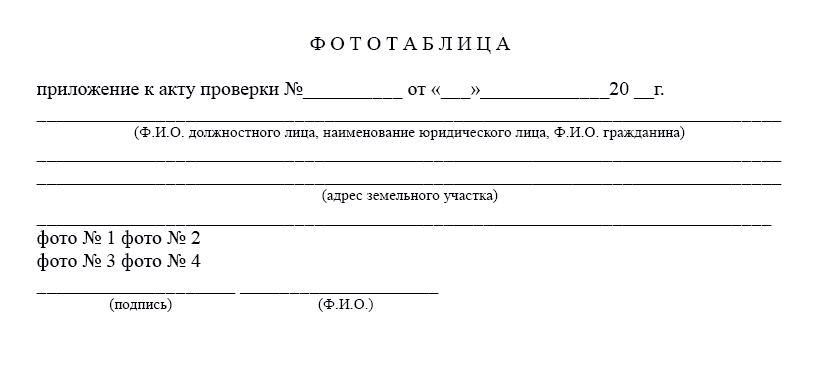 Приложение № 3к Административному регламентупо осуществлению муниципального контроля за использованием и охраной недр при добыче общераспространенных полезных ископаемых, а также при строительстве подземных сооружений, не связанных с добычей полезных ископаемых на территории муниципального образования Свирицкое сельское поселениеФорма
предписания органа муниципального контроля
____________________________________________(наименование органа муниципального контроля)Предписание № _______"___" ______________ 20___ г.В результате проверки______________________________________________ _______________________________________________________________(наименование юридического лица, индивидуального предпринимателя)актом от "_____" ____________ 20___ г. № _____ установлены нарушения требований за использованием и охраной недр при добыче общераспространенных полезных ископаемых, а также при строительстве подземных сооружений, не связанных с добычей полезных ископаемых при осуществлении:__________________________________________________________________________________________________________________________________________________________________________________________________________________________________________________________________(указать вид деятельности)На основании вышеизложенного предписываю осуществить мероприятия по устранению следующих нарушений:Глава АдминистрацииМО Свирицкое сельское поселение    _______________    ______________			планирование проверок соблюдения юридическими лицами и индивидуальными предпринимателями законодательства в области использования и охраны недр при добыче общераспространенных полезных ископаемых, а также при строительстве подземных сооружений, не связанных с добычей полезных ископаемыхНаступление оснований для проведения внеплановой проверкисогласование плана проведения проверки с органами прокуратурыиздание распоряжения о проведении внеплановой проверкиутверждение плана проведения провероксогласование внеплановой проверки с органами прокуратурыизвещение органов прокуратуры о проведении внеплановой проверки в течение 24 часовиздание распоряжения о проведении плановой проверкиПроведение проверкиАкт проверкиАкт проверкиАкт проверки                      ПредписаниеНаправление материалов о выявленных нарушениях в орган, должностные лица которого уполномочены составлять протоколы об административных правонарушениях№
п/пКраткое изложение выявленных нарушений суказанием нормативно-правового акта,требования которого нарушеныСрок устранениянарушения1.2.3.